100 YEARS OF 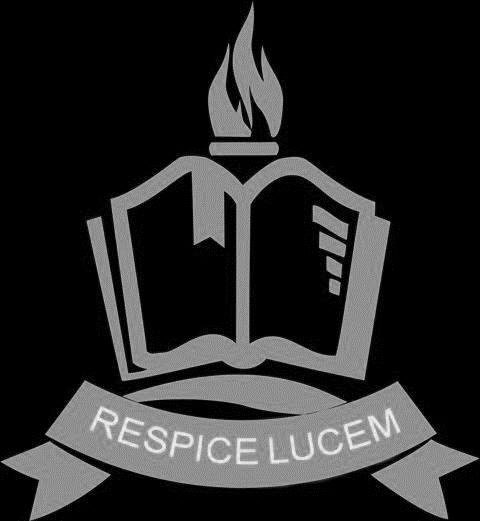 ​LILYDALE HIGH SCHOOLName:What years were you at Lilydale High?Most memorable experience at Lilydale High School?Which teachers do you remember best and why?What did you do straight after you left school?What are you doing now?What is your greatest achievement?What advice would you give to current students?